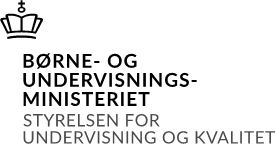 Ansøgningsblanket:Udvekslingsophold i Spanien for elever på de gymnasiale uddannelser og erhvervsuddannelser 2024-2026 Ansøgningsblanketten printes og underskrives af ansøgers ledelse – eller en person, ledelsen har bemyndiget til at underskrive ansøgningen. Følgende skal indsendes til puljefou@uvm.dk: Den underskrevne og indscannede kopi af ansøgningsblanketten (pdf-format). Den udfyldte skabelon for ansøgningsblanketten uden underskrift (word-format). Eventuelle andre bilag.I emnefeltet skal ”Udvekslingsophold i Frankrig, Spanien og Tyskland for gymnasiale uddannelser og erhvervsuddannelser 2024-2026” anføres. Fristen for indsendelse af ansøgning er onsdag den 11. september 2024, kl. 13.00.1. Stamoplysninger for ansøger:1. Stamoplysninger for ansøger:Institutionsnavn:(Institutionsnavn på den juridiske enhed/hovedskolen)Institutionsnummer:(Institutionsnavn på den juridiske enhed/hovedskolen)Institutionsnavn:(Institutionsnavn på den ansøgende afdeling)Institutionsnummer:(Institutionsnummer på den ansøgende afdeling)Adresse:Mail:KontaktpersonKontaktpersonNavn:Tlf.nr.:Mail:2. Angiv ønsket ophold samt forventet antal deltagere:                                      Sæt XAntal elever*2. Angiv ønsket ophold samt forventet antal deltagere:                                      Der må kun vælges ét ophold.Der må kun vælges ét ophold.I: Langt ophold: Op til 6 elever i 3-4 uger.II: Kort ophold: Op til 20 deltagere i 7-10 dageNote:* Langt ophold: Der kan ydes tilskud på 10.000 kr. pr. elev til op til 6 elever, inkl. én lærers deltagelse i op til tre dage* Korte ophold: Der kan ydes tilskud på 3.500 kr. pr. deltager for op til 20 deltagere, heraf 1 lærer.Note:* Langt ophold: Der kan ydes tilskud på 10.000 kr. pr. elev til op til 6 elever, inkl. én lærers deltagelse i op til tre dage* Korte ophold: Der kan ydes tilskud på 3.500 kr. pr. deltager for op til 20 deltagere, heraf 1 lærer.Note:* Langt ophold: Der kan ydes tilskud på 10.000 kr. pr. elev til op til 6 elever, inkl. én lærers deltagelse i op til tre dage* Korte ophold: Der kan ydes tilskud på 3.500 kr. pr. deltager for op til 20 deltagere, heraf 1 lærer.3. Angiv antal dage eleverne forventes at være afsted:                                      Sæt XAntal dageI: Langt ophold: Op til 6 elever i 3-4 uger. II: Kort ophold: Op til 20 deltagere i 7-10 dage 4. Deltagende elever følger uddannelse på:Udfyldes kun for elever på de gymnasiale uddannelser.Sæt XHhxStxHtxHf4.1 Uddannelsesområde:Udfyldes kun for elever på erhvervsuddannelserne.4.1 Uddannelsesområde:Udfyldes kun for elever på erhvervsuddannelserne.4.1.1 Angiv hovedområde:Sæt XOmsorg, sundhed og pædagogikKontor, handel og forretningsserviceFødevarer, jordbrug og oplevelser Teknologi, byggeri og transport 4.1.2 Beskriv hvilken erhvervsuddannelser eleverne går på:4.1.2 Beskriv hvilken erhvervsuddannelser eleverne går på:(Skriv her)(Skriv her)5. Kort beskrivelse af skolens profil (max. 100 ord):Beskriv skolens profil, eksempelvis en særlig faglig profil, geografisk placering og størrelse. (Skriv her)6. Motivation for ansøgning (max. 200 ord):(Skriv her)7. Evt. bemærkninger:(Skriv her)UnderskriftUnderskriftNavn:Titel:Dato:Underskrift: